Name: _________________________        Video Rubric                 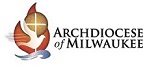 Comments:Category4321SCOREVoice-qualityVoice quality is clear and consistently audible throughout video.Voice quality is clear and consistently audible throughout the majority of the video.Voice quality is clear and consistently audible throughout some of the video.Voice quality needs more attention.Voice-pacingThe pace (rhythm and voice punctuation) fits the story line and helps the audience really “get into” the video.Occasionally speaks too fast or too slowly for the video.  The pacing (rhythm and voice punctuation) is relatively engaging for the audience.Tries to use pacing (rhythm and voice punctuation), but it is often noticeable that the pacing does not fit the video.  Audience is not consistently engaged.No attempt to match the pace of the audio to the content of the video or the audience.Voice- EnthusiasmVoice makes want to listen.  Voice inflections are frequently used. The speaker does not sound like he/she is reading from a script.Frequently the voice shows enthusiasm and some voice inflections are used.  Most of the time the listener cannot tell the speaker is reading from a script.Sometimes the voice is enthusiastic.  The listener can tell the speaker is using a script.Rarely is the voice enthusiastic.  Obviously the speaker is using a script that he/she has not practice reading.Soundtrack- EmotionMusic stirs a rich emotional response that matches the video well.Music stirs a rich emotional response that somewhat matches the video.Music is good and not distracting, but it does not add much to the video.Music is distracting, inappropriate, OR was not used.ImagesImages create a distinct atmosphere or tone that matches video content.Images create an atmosphere or tone that matches the video content.An attempt was made to use images to create an atmosphere or tone but it needed more work.  Image choice is logical.Little or no attempt to use images to create an appropriate atmosphere or tone.Essential Question/Key Under- standingEssential question/key understanding has been fully addressed in the video.Essential question/key understanding has been addressed in the video.Essential question/key understanding has mostly been addressed in the video.Essential question/key understanding was not addressed in the video.TOTAL SCORE       /24